Μάθημα 30	Μοιράζομαι δίκαια με τους φίλους μου ΑΣΚΗΣΕΙΣ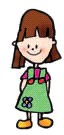 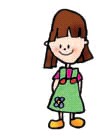 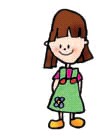 Η μαμά έχει 8 καραμέλες. Τις μοιράζει δίκαια στα 2 παιδιά της. Πόσες καραμέλες θα πάρει κάθε παιδί;Λύση: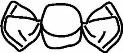 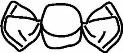  	:    =  	Απάντηση: Κάθε παιδί θα πάρει …. καραμέλες.Η Μαριαλένα έχει 18 μπανάνες. Τις μοιράζει δίκαια στις 6 φίλες της. Πόσες μπανάνες θα πάρει κάθε φίλη της;Λύση: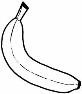 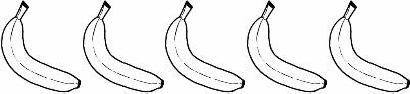 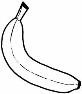 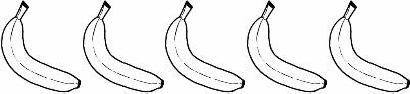  	:    =  	Απάντηση: Κάθε φίλη της θα πάρει …. μπανάνες.12 : 3= …..γιατί… x 3 = 1235 : 5 = ….γιατί… x 5 = 3555 : 5= ….γιατί… x 5 = 5520 : 2 = …..γιατί… x 2 = 2012 : 2= …..γιατί… x 2 = 1236 : 6 =….γιατί… x 6 = 3612 : 6=….γιατί… x 6 = 1215 : 3 = …..γιατί… x 3 = 153 : 3= …..γιατί… x 3 = 348 : 6 = …..γιατί… x 6 = 4827 : 3= …..γιατί… x 3 = 27100 : 10 = …..γιατί… x 10 = 10025 : 5= …..γιατί… x 5 = 2516 : 2 = …..γιατί… x 2 = 1630 : 10 = …..30 : 10 = …..γιατί… x 10 = 306: 6=…..γιατί… x 6 = 6